Press ReleaseCHICKEN BIRYANI FOR THE FRONTLINERSThe High Commission of India in Brunei Darussalam delivered 200 packed meals for the frontliners at Raja Isteri Pengiran Anak Saleha (RIPAS) Hospital on Friday 8 October 2021 as a way to thank the frontline warriors for their dedication and hard work to curb the spread of the second wave of COVID-19 pandemic in the country.High Commissioner of India in Brunei Darussalam His Excellency Ajaneesh Kumar handed over the food donation to the Acting Chief Executive Officer at RIPAS Hospital (Special Grade) Mr Abdol Hazis bin Hj Ahad at Lobby 5 of RIPAS Hospital.  High Commissioner encouraged the frontliners to continue their efforts in strengthening Government of Brunei Darussalam’s fight against the COVID-19 pandemic. The packed meal comprises of authentic Indian-style Chicken Biryani, a savory chicken and Basmati rice dish capped with a boiled egg, known and enjoyed by many Bruneians. *******Brunei Darussalam, 8th October, 2021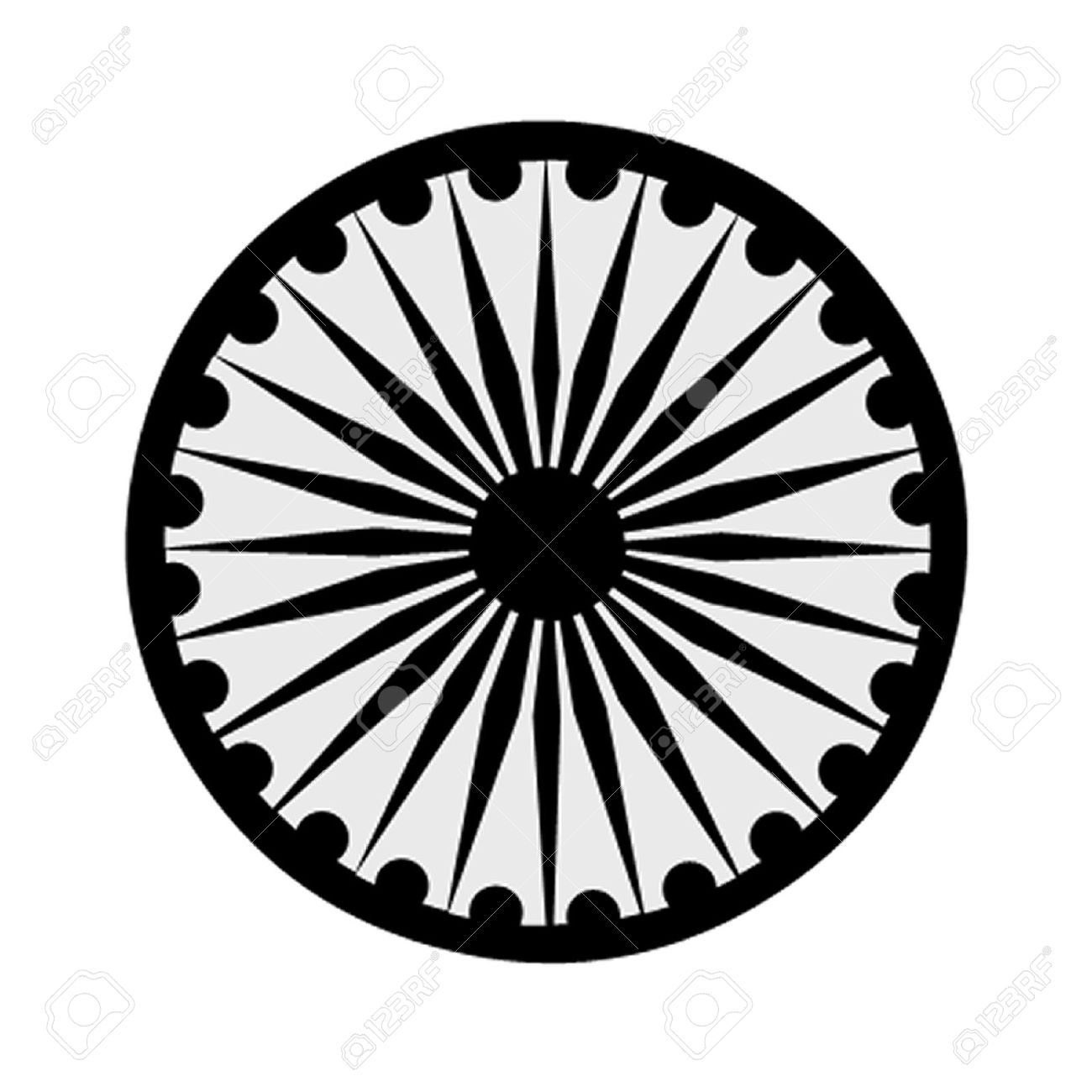 HIGH COMMISSION OF INDIA, BRUNEI DARUSSALAMP.O. BOX 439, LAPANGAN TERBANG LAMABANDAR SERI BEGAWAN BB 2339685Telephone: 2339947 / 2339685Fax: 2339783E-mail: hoc.brunei@mea.gov.inWebsite: www.hcindiabrunei.gov.in